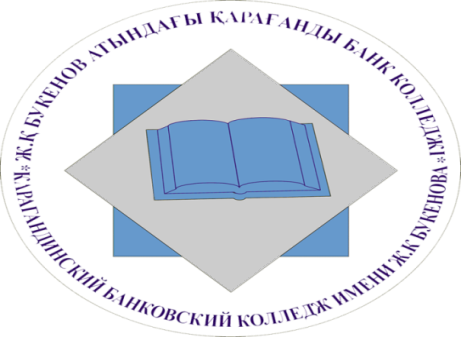 Ж.К. БУКЕНОВ АТЫНДАҒЫ ҚАРАҒАНДЫ БАНК КОЛЛЕДЖІ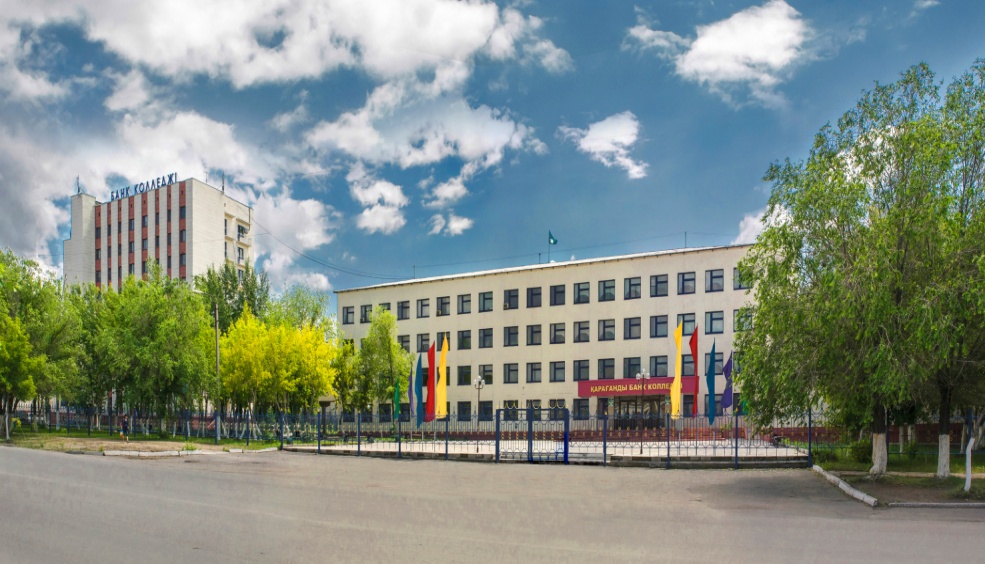 БІРІНШІ КУРСТАРҒААРНАЛҒАН ҚАШЫҚТЫҚТАН ОҚЫТУҒА БАЙЛАНЫСТЫ АНЫҚТАМАЛЫҚ НҰСҚАУЛЫҚҚАРАҒАНДЫ 2020 ЖЫЛҚҰРМЕТТІ БІРІНШІ КУРС СТУДЕНТТЕРІ! 	 Сіз, Ж.К.Букенов атындағы Қарағанды ​​банк колледжіне түсу арқылы өміріңіздегі маңызды қадамды жасадыңыз.   Студенттік жылдар - бұл ең қызықты және ұмытылмас уақыт. Сізді жаңа достар, ең бастысы - жаңа білім күтеді. Колледжде өз мамандығыңыздың нағыз шебері болуға көмектесетін білім, іскерлік пен дағдыларды игеруге барлық жағдай жасалған. Сіз алатын диплом - бұл жай құжат емес, бұл мамандық, сіздің болашағыңыз, сіздің мансабыңыздағы жетістіктің кілті.  Нағыз заманауи білімді және білікті тұлға болу үшін оқу процесіне байыпты қарау керек. Ең бастысы, сіз жалғыз емес екеніңізді ұмытпаңыз. Оқудың алғашқы күндерінен бастап сізге топ жетекшілер, оқытушылар және колледждің барлық қызметкерлері көмектеседі. Колледжде оқыған кезіңізде біз сізге ең қолайлы оқу жағдайларын жасауға тырысамыз, сізді назарыңызға алып, студенттік жылдарыңызды ұмытылмас етуге тырысамыз.  Өз кезегімізде сіз жоғары деңгейлі мамандарға және біздің колледж дәстүрлерінің лайықты ізбасарлары болуға ұмтыласыз деп сенеміз.Сізге білімнің қиын, бірақ қызықты жолында сәттілік тілейміз!1. Колледж әкімшілігі туралы ақпарат1. Оқу барысы туралы ақпаратҚашықтықтан оқыту технологиясы (ҚOT) бойынша колледждегі оқу процесі келесі сызба бойынша жүзеге асырылады: Колледждегі қашықтықтан оқыту сабақтары СДОТ  платформасында, сонымен қатар басқа электрондық көздер - zoom,  электронды пошта, WhatsApp арқылы жүргізіледі.Барлық студенттер осы платформаларға қосылуы керек.Егер сізде оқу процесі туралы сұрақтар туындаса, 77-09-55 телефон нөмірі арқылы колледждің атқарушы директоры Литвинова Татьяна Яковлевнаға  хабарласа аласыз.Колледж сайтында (karbc.kz) топқа жаңадан қабылданған студенттердің тізімі жарияланды.Колледждегі оқу барысын  төрт кафедраға  бөлінген оқытушылар құрамы жүзеге асырады:«Жалпы білім беру және ақпараттық технологиялар» кафедрасыкафедра меңгерушісі Аккошкарова Адеми СандыбаевнаТелефон нөмірі 8-778-886-66-77Кафедра оқытушылары:Жараспаева Зульфия Юсуповна                    87773033054Пак Рита Владимировна                                 87025071048Сейдилдин Елемес Нуркишович                   87071913353Иманбекова Айжан Максутовна                    87088181858.87057225247Ахметжанова Айсулу Акимжановна             87770481768Сарсенбекова Аниза Муксиновна                 87021694107Уйсимбаев Куаныш Максутович                   87474911449Альжанов Жанат Таукенович                        87710440090Абенов Манат Канатович                              87051756628Камажан Баян Карифоллаевна                     87073468019Амангельдиев Саят Жаркынович                87775736834Макан Мирас Жусипович                             87761979882Абишева Алмагуль Сериковна                    87051781235Тусеев Бахтияр Бегендикович               87476300046Ардакова Эльвира Ардаковна               87712813892Амиргалиева Айгуль Серикболкызы    87786415488Нуршабекова Айсулу Асанхановна      87073442804«Мемлекеттік және шет тілдері» кафедрасы кафедра меңгерушісі Булекбаева Гульзия КамалиевнаТелефон нөмірі 8-701-382-71-38Кафедра оқытушылары:Байтугелова Дариға Ержановна              8-747-955-44-13Тунгушбаева Ултай Жарылкасыновна  8-778-555-32-69Хасен Камшат Бауржановна                   8-775-927-50-30Боранбай Ақнұр Ардаққызы                   8-747-467-06-07Ашимова Галия Абихановна                  8-775-605-59-52Сейтжанова Арайлым Серікқызы          8-702-403-93-77Кылышова Алуа Бейсеновна                  8-777-006-05-91Шакенова Светлана Анатольевна          8-701-126-84-83Адильбекова Жанар Канатовна                8-700-939-95-95«Қаржы және есеп» кафедрасы  кафедра меңгерушісі Бименова Айгуль АльжановнаТелефон нөмірі 8-701-420-14-92Кафедра оқытушылары:Рубцова Галина Николаевна                     87021838577Оралова Райхан Токеновна                       87015325331Дацунова Лидия Игоревна                        87004440779Фомина Лариса Ивановна                         87014300159Орынбаева Сабина Ерлановна                  87775402416Каримова Наргиза Канатовна                   87754061086Аканаева Толкын Аскаровна                    87018699199Асхарова Сагира Усипкановна                 87754557520,87774051768Ауесбекова Асылжан Армиевна               87774831323«Экономика және құқық» кафедрасы              кафедра меңгерушісі Дюсембенова Гульшара ЖумахановнаТелефон нөмірі 8-701-326-32-40Кафедра оқытушылары:Кулатаев Ернур Сайранович                       87078853555Спанова Надия Калиевна                             87004110025Бектаева Руслана Карбаевна                        87782541580Умбетов Дулат Муратович                          87083547589Кежембаева Гулим Ханагатовна                 87759892555Тамабекова Мейрамгуль Жумакановна     87074539214Айтбаев Айдос Садвакасович                        87021872941Сусан Риза Жумабековна                                87006363369Шәкіртақы   Барлық бірінші курс студенттері бірінші семестрде шәкіртақы алады. Екінші семестрде сессия нәтижелері бойынша шәкіртақы тағайындалады. Қанағаттанарлық бағасы («3»)  бар студенттер алдағы семестрде шәкіртақы алмайды, бірақ жаңа семестрдегі оқу нәтижелері бойынша олар қайтадан шәкіртақы иегері бола алады.Шәкіртақы және басқа да қаржылық мәселелер туралы ақпаратты 77-01-82 телефон нөмірі бойынша алуға болады. Топ жетекші сіздің тәлімгеріңіз және досыңызСтуденттерге көмектесу үшін әр топқа топ жетекші (сынып жетекші) тағайындалады. Сіз онымен әрдайым оқу және сыныптан тыс жұмыстармен байланыса аласыз. Тәрбие жұмысына қатысты барлық сұрақтар бойынша 8-701-255-10-52 телефон нөмірі арқылы директордың тәрбие ісі жөніндегі орынбасары Шоланова Айгүл Елубаевнаға  хабарласа аласыз.КітапханаКітапхана қоры ақпараттық ресурстардың ажырамас бөлігі болып табылады және мамандықтар бойынша оқу әдебиеттерін, оқу-әдістемелік әдебиеттерді, электрондық оқулықтарды, ғылыми әдебиеттерді, сондай-ақ заңнамалық және нормативтік құқықтық актілерді қамтиды. Кітапхана қорында студенттің өзін-өзі дайындауға арналған барлық ақпараттық ресурстар бар.Студенттер кестеге сәйкес колледжде семестрдің пәндері бойынша оқулықтар алады. Кесте колледж сайтында (karbc.kz) орналастырылады.Кітапхана меңгерушісі Абишева  Алмагуль Сериковна Телефон нөмірі  8-705-178-12-35Жатақхана Қала сыртында тұратын студенттерге жатақханадан орын беріледі. Колледждің жатақханасы заманауи талаптарға сай WIFI желісімен жабдықталған.Барлық сұрақтар бойынша 8-700-438-05-30 телефон нөмірі арқылы жатақхана әкімшісі Кунева Акмарал Төленқызына хабарласа аласыз.Бірінші курс студенттеріне арналған кеңестер    Оқуға түсу емтихандары аяқталды, енді сіз мақтанышпен: «Мен студентпін» деп мәлімдей аласыз, бірақ демалуға әлі ерте: бұл кәсіби дайындықтың бірінші курсы, ең қиыны.Колледждегі білім мектептен айтарлықтай ерекшеленетініне дайын болыңыз:• оқу жүктемесі үлкен және пәндер қиынырақ;• пәндерді оқу кезінде сізден көп өздігіңізден іздену мен жауапкершілік талап етіледі;• сәтті оқуды ұйымдастыру және  ұстамдылық сияқты қасиеттер қажет.    Сабақтарды жіберіп алмаңыз! Есіңізде болсын, қатысқандар мен қатыспағандардың қатаң жазбасы бар. Сіз бір-екі сабақты өткізіп жіберіп және ештеңе жоғалтпайтын сияқтысыз. Бірақ бұл жалған сезім! Бір сәтте сіз көп нәрсені жіберіп алғаныңызды көресіз және қалған нәрсеге жету өте қиын болады.  Есіңізде болсын - сәттілік күнделікті күш-жігерден келеді!    Қиындықтарға бой алдырмаңыз! Қанша қиын болса да, бас тартпаңыз! Бірінші рет өтпесеңіз, қайта қабылдауға дайындалыңыз. Бұл оңай болады деп кім айтты ?!  Үйрену қиын, күресу оңай!    Бірінші оқу жылы ең маңызды екенін ұмытпаңыз, өйткені дәл қазіргі уақытта  білім дағдылары мен негізгі білім қалыптасады.    Есіңізде болсын, қашықтықтан оқыту кезінде сұрақтарыңыз болса, сіз хабарласа аласыз:• деканатқа;• директордың тәрбие ісі жөніндегі орынбасарына;• кафедра меңгерушілеріне;• кураторға.Құрметті бірінші курс студенттері, сізге қызықты және жемісті оқу тілейміз!Қызмет атауыФИОкабинетТелефонКолледж директорыБукенов Алтынторе Жангельдыевич21677-01-91Атқарушы директорЛитвинова                       Татьяна Яковлевна30677-09-55Директордың ғылыми және тәрбие жұмысы жөніндегі орынбасарыШоланова Айгуль Елубаевна213Бас бухгалтерИмендинова Саркыт Бадановна21477-01-82«Қаржы және есеп» кафедрасының меңгерушісіБименова Айгуль Альжановна205«Мемлекеттік және шет тілдері» кафедрасының меңгерушісіБулекбаева Гульзия Камалиевна230«Экономика және құқық» кафедрасының меңгерушісіДюсембенова Гульшара Жумахановна304«Жалпы білім беру және ақпараттық технологиялар»  кафедрасының меңгерушісіАккошкарова Адеми Сандыбаевна401ӘдіскерКейкова Мадениет Насипхановна212Кәсіптік бағдар беру және кәсіптік бағдарлау орталығының менеджеріСпанова Надия Калиевна10377-01-78ПсихологКежембаева Гулим Ханагатовна309Кітапхана меңгерушісіАбишева                       Алмагуль Сериковна105МедбикеАкишева                          Бибижан Аманбековна1 этаж1. Оқу әдістемелік материалдарын дайындау 2. Онлайн сабақтар, кеңестер өткізу3. Студенттердің өзіндік жұмысы4. Оқушылардың үлгерімін бақылау№ р/сМамандықТоп Топ жетекшіТоп  жетекшінің телефон нөмірі1Есеп және АудитУ-11 (мемлекеттік тілде)Хасен К.Б.8(775 ) 927 50 30У-12(орыс тілінде)Шакенова С.А.8(701) 126 84 83У-24 (орыс тілінде)Фомина Л.И.8(701) 430 01 592ҚаржыФ-11 (мемлекеттік тілде)Сейтжанова А.С.8(702) 403 93 77Ф-12 (орыс тілінде)Иманбекова А.М.8(708) 818 18 58 8(705) 722 52 47Ф-23 (мемлекеттік тілде)Асхарова С.У.8(775) 455 75 20 8(777) 405 17 683БағалауО-12 (орыс тілінде)Макан М.Ж.8(776) 197 98 824Әлеуметтік жұмысСр-11 (мемлекеттік тілде)Тамабекова М.8(707) 453 92 14Ср-13 (орыс тілінде)Сусан Р.Ж.8(700) 636 33 69Ср-12 (орыс тілінде)Ардакова Э.А.8(771) 281 38 925БасқаруМ-12 (орыс тілінде)Айтбаев  А.С.8(702) 187 29 416СтатистикаСт-12 (орыс тілінде)Тусеев Б.Б.8(747) 630 00 467Өрт қауіпсіздігіПж-11 (мемлекеттік тілде)Ахметжанова А.А.8(777) 048 17 68Пж-12 (орыс тілінде)Амиргалиева А.С.8(778)64154888Іс қағаздарын жүргізу және мұрағаттауД-11 (мемлекеттік тілде)Байтугелова Д.Е.8(747) 955 44 139Ақпараттық жүйелерИ-11 (мемлекеттік тілде)Сарсенбекова А.М.8(702) 169 41 07И-12(орыс тілінде)Иманбекова А.М.8(708) 818 18 58 8(705) 722 52 47